BELFAST & DISTRICT TENNIS LEAGUESJUVENILE LEAGUE 2017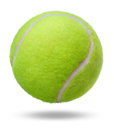 Boys U14	Division 3Holders – Cloughey & DistrictDivisional Secretary: Susan Creber	077 1312 3835susan@bndtennis.net Weeks beginning…E-mail Result within 24 hours to 	susan@bndtennis.net Team Secretaries:BallymenaBarry Clarke075 1428 0584BangorPamela Rothwell077 4710 8497Belfast Boat Club CBen Neal077 1174 9558NewcastleRachel Corrigan075 9176 2061PortadownDaniel Bennett078 5221 24833 April1 MayBangor v BallymenaBangor v PortadownBoat Club v NewcastleBallymena v Boat ClubPortadown - byeNewcastle - bye10 April8 MayNewcastle v Bangor Portadown v NewcastleBallymena v PortadownBoat Club v BangorBoat Club - byeBallymena - bye24 AprilFixtures to be completed byNewcastle v BallymenaSunday 28 MayPortadown v Boat ClubPlay-off on Saturday 3 JuneBangor - bye@ 1.30pm